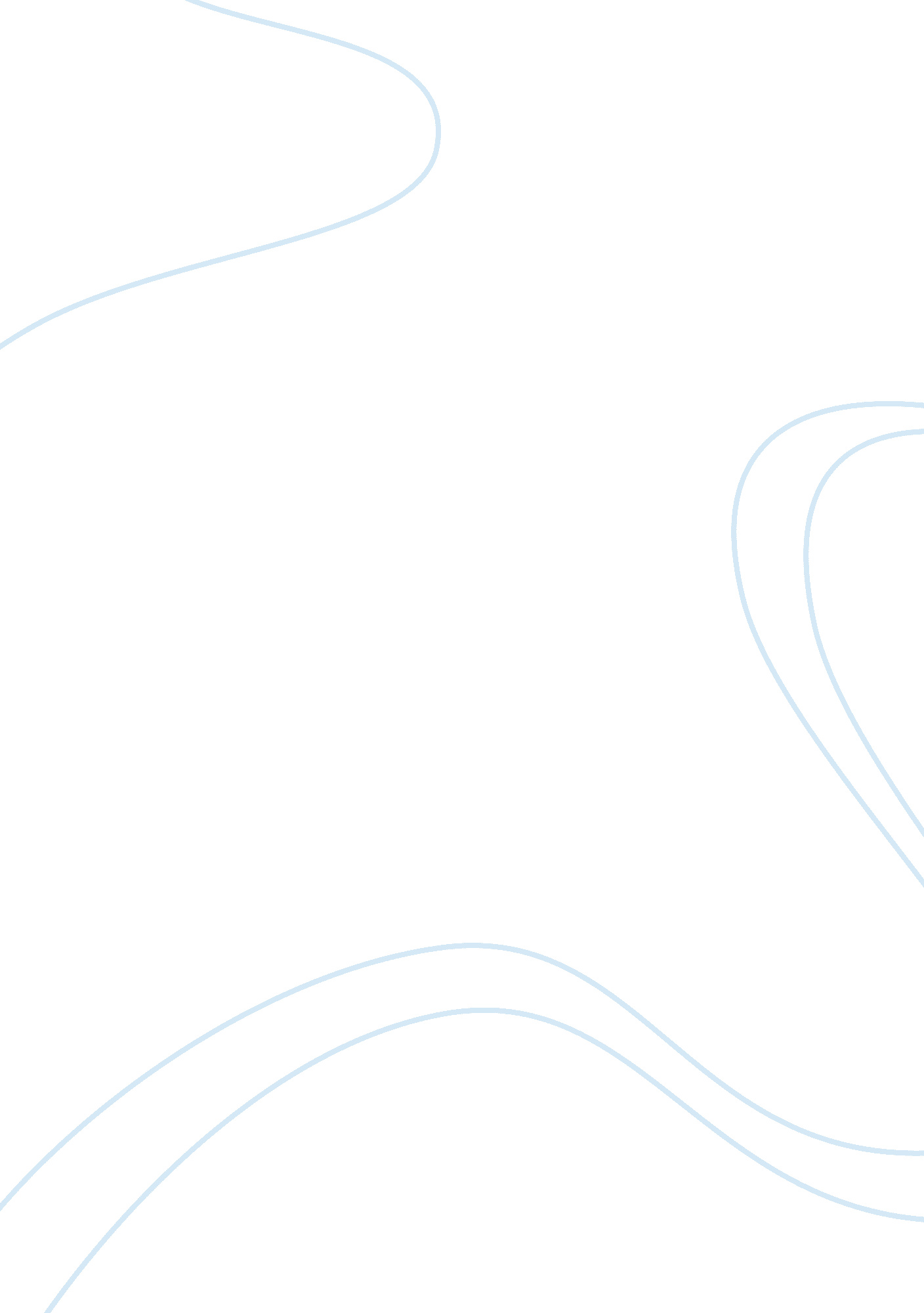 Total soldier concept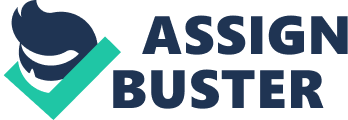 The Total Soldier concept is what every soldier should stride to be, it is the the idea of acting as a professional soldier in every way at all times no matter the situation in which you find yourself. It is basing everything you do of the army values and going above and beyond what is asked of you, without being told to do so. The Total Soldier uses the army Values in both his army career and also when he is not at work recognizing that he is always an ambassador for the army and the military as a whole to the civilian population. He or she is loyal to both there country and there fellow comrades that fight the same fight as they do on a daily bases. They put the mission first before there personal needs knowing that what they are doing is bigger than them and most likely what they see on there level. The “ total Soldier” shows loyalty to what he or she believes in and what our army stands for and protects, Freedom. The total soldier recognizes his duty to his country, his chain of command and his mission and will always put his duty before his personal desires. The total soldier respects his chain of command and listens to what they say understanding that they know more than he does and though it may be a pain in the ass to wear our gear all of the time when were out, it is for our safety and our welfare that these rules are emplaced. He or she also has respect for his fellow soldiers and will take into account there suggestions when confronting a problem, because he knows that he doesn’t know everything and that to accomplish the mission we need to work as a team. The Total soldier has honor and pride and would rather die than compromise either of these. He knows that if you don’t have pride in what you do than it isn’t worth doing and without it you can never completely give your all, the total soldier always gives his all. The total soldier has integrity and will always do what he is supposed to even when no one is looking, because once again he has enough pride, that if he doesn’t do it right he doesn’t want to do it because he doesn’t want to have to be corrected. He or she doesn’t look around and do what everyone else is doing, he always does the right thing regardless of those around him. He also does things that are asked of him as soon as he possibly can without having to be told more than once because he knows that it not only makes him look bad but also looses his credibility with his leaders and his peers. The total soldier Knows that he is capable of whatever he puts his mind to and has courage in himself in whatever he does. He does not fear the enemy but respects them and knows what they are capable of and never puts his guard down or gives in to complacency. He also puts others before himself and would lay his life down for his teammates, his brothers and his chain of command and will obey orders regardless if he understands there purpose. This soldier also does not only know his job but also those around him and in his chain of command in the instance that he has to perform there job weather it is in combat and under fire or in garrison. He also strides to better himself and always continue learning because he understand that knowledge is power and with power comes responsibility. He does things without expecting gain or personal gratification and recognition. I know that i need to work on the way i handle myself and act as a soldier, and start carrying myself with pride knowing that i am maximizing my potential and being the total soldier that i can be. I know that it will take work and a total overhaul of the way i think and act when i know no one is looking but i know i am up to the task. What this means to me reading up on this is that i need to stop worrying so much about performing physically and expecting it to carry me through my military career and start becoming proficient in all areas and applying myself in areas that might not mean so much to me, or that i don’t understand. Also i think i’ve learned that i need to stop relying on my own knowledge and start becoming a sponge to those who have been in longer than i, and when i am told to do something take it or not to do something to take it to heart and not do it again because it not only comes with punishment but also loss of credibility of those who are in charge of me. Credibility and trust are essential when working with a team of men like we do everyday, so i am going to try my best to be the best and most professional soldier i can be even when no one is looking. 